Развитие и совершенствование тонкой моторики кистей                     и пальцев рукНарушения мелкой моторики разнообразны: дети уклоняются от навыков самообслуживания, небрежно едят, плохо держат ложку, не могут застегивать пуговицы на одежде, завязывать шнурки, не любят лепить из пластилина, закрашивать или обводить контуры, рисовать, работать с ножницами, мозаикой и мелким конструктором, так как испытывают в трудности в этих видах деятельности.С детьми с ОНР необходимо регулярно проводить работу по развитию и совершенствованию тонкой моторики кистей и пальцев рукБольшой эффект в  этом направлении даёт пальчиковая гимнастика , которую необходимо проводить ежедневно в течение 3-5 минут.Начинается она с разминки пальцев рук, сжимание в кулак и разжимание пальцев. Для этого упражнения можно использовать резиновые игрушки. Затем используются упражнения для расслабления пальцев и кистей рукДалее даются задания на удержание позы кистей рук "Зайчик", "Кольцо", "Гусь", "Коза – дереза".Вначале все упражнения выполняются в медленном темпе. Необходимо следить за правильностью позы кисти руки и точностью переключений с одного движения на другое. Можно помочь ребёнку принять необходимую позу, позволить поддержать и направить свободной рукой положение другой руки.Важно, чтобы указания были ясными, четкими, содержали элементы ободрения, оценки действий детей. Упражнение по удержанию позы могут проводиться  по подражанию, и по речевой инструкции.Сначала словесную инструкцию необходимо сопроводить показом,т.е. ребёнок работают по подражанию. Затем степень его самостоятельности  увеличивается, так как показ устраняется и остается только словесная инструкция.Упражнения, состоящие из серии последовательных движений, предполагают развитие и совершенствование произвольного внимания, и автоматизацию действий. Можно предложить следующие задания: "Пальчики поздоровались", "Зайчик – кольцо", "Ладонь – кулак"Важное место по развитию тонкой моторики у детей с ОНР занимает ритмическая организация движения, оказывающая положительное влияние на совершенствовании слухо-двигательной и слухо-зрительно-двигательной координации движений. Достигается это в упражнениях, суть которых состоит в том, что ребенок должен воспроизвести движениями определенный ритмический рисунок в виде единой плавной кинетической мелодии. Такими движениями могут быть хлопки, постукивание деревянной палочкой по столу и т.д. Эти задания выполняются при совместном действии взрослого и ребенка, по показу, по слуховому восприятию (с использованием экрана). Эмоциональная стимуляция и смысловая организация этих действий осуществляется с помощью речевых команд.Дальнейшее развитие целенаправленности в организации движений и действий происходит при воспроизведении движений цель которых – выработка навыка произвольных движений с отказом от двигательных стереотипов. Начинаются такие задания с простейших инструкций: "Я хлопу один раз – ты поднимешь одну руку; я хлопну два раза – ты поднимешь две руки". Затем предлагаются задания, предусматривающие более сложный выбор: "Я стукну в бубен один раз – ты поднимешь красный флажок (левую руку), я стукну два раза – ты поднимешь синий флажок (правую руку)".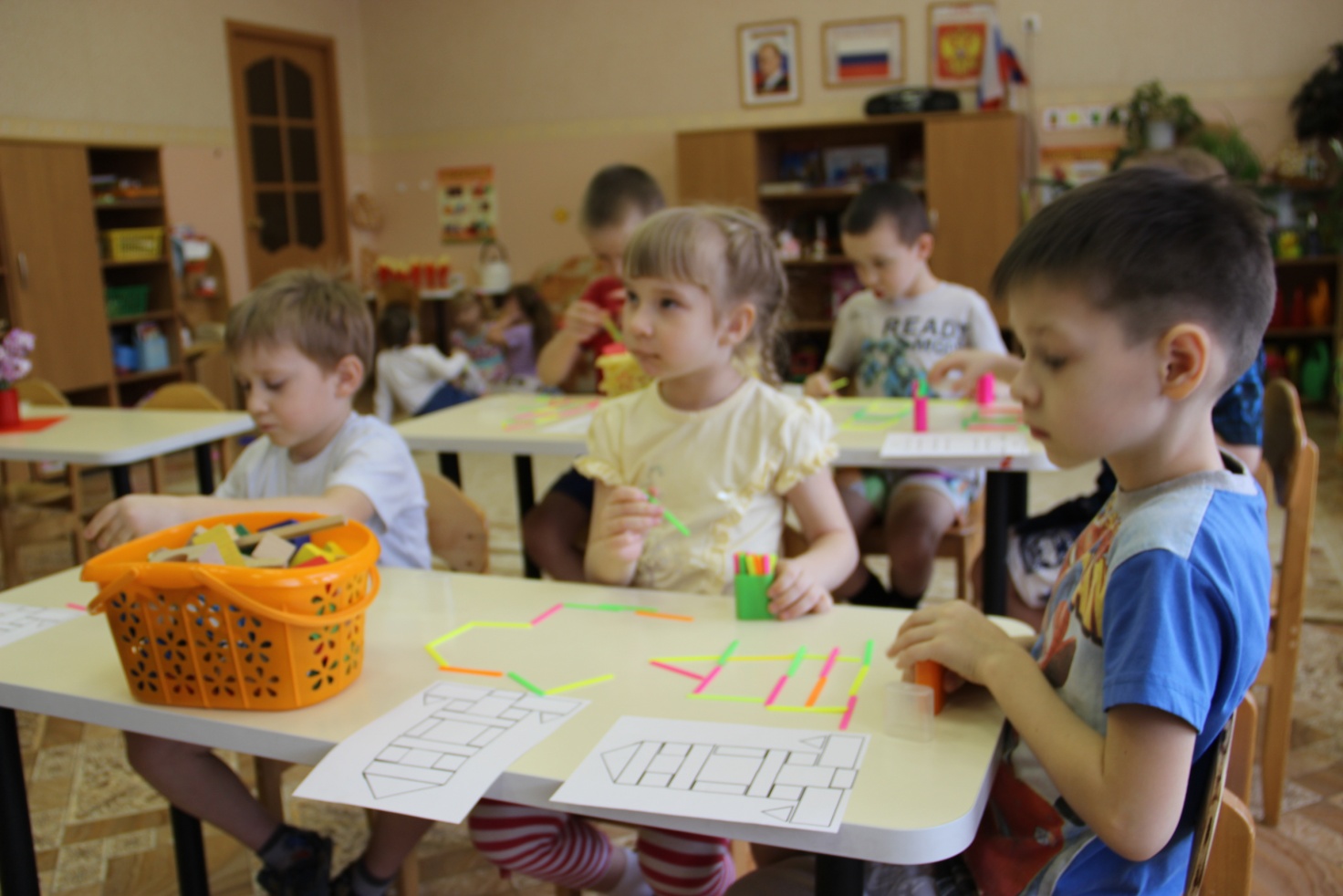 